ITU-T Study Group 16 Question 26 (Accessibility to Multimedia Systems and Services) has been considering accessibility aspects of IPTV (Internet Protocol Television) and we received information that some of the remote controllers used in existing systems have very poor support of accessibility features such as captioning and audio description channels. One device was reported to require seven key presses to turn on captioning! In many cases there is no dedicated button for control of audio description or the button is rarely in a consistent location. Q26/16 experts feel that there should be standards in this area to ensure that disabled users are considered properly. We wondered whether you have done any work in the past on the subject of TV remote controllers and, if not, whether you would consider some future work. We would be pleased to offer whatever assistance we can._________________INTERNATIONAL TELECOMMUNICATION UNION
TELECOMMUNICATION
STANDARDIZATION SECTORSTUDY PERIOD 2009-2012INTERNATIONAL TELECOMMUNICATION UNION
TELECOMMUNICATION
STANDARDIZATION SECTORSTUDY PERIOD 2009-2012Joint Coordination Activity on Accessibility  human Factors (JCA-AHF)Doc. 54English onlyOriginal: EnglishSource:ITU-T SG16 (Question 26)ITU-T SG16 (Question 26)Title:LS to ISO TC159/SC4 on Remote controllers for television systemsLS to ISO TC159/SC4 on Remote controllers for television systems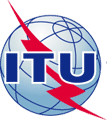 INTERNATIONAL TELECOMMUNICATION UNIONINTERNATIONAL TELECOMMUNICATION UNIONINTERNATIONAL TELECOMMUNICATION UNIONINTERNATIONAL TELECOMMUNICATION UNIONINTERNATIONAL TELECOMMUNICATION UNIONINTERNATIONAL TELECOMMUNICATION UNIONCOM 16 – LS 168 – ETELECOMMUNICATION
STANDARDIZATION SECTORSTUDY PERIOD 2009-2012TELECOMMUNICATION
STANDARDIZATION SECTORSTUDY PERIOD 2009-2012TELECOMMUNICATION
STANDARDIZATION SECTORSTUDY PERIOD 2009-2012TELECOMMUNICATION
STANDARDIZATION SECTORSTUDY PERIOD 2009-2012TELECOMMUNICATION
STANDARDIZATION SECTORSTUDY PERIOD 2009-2012TELECOMMUNICATION
STANDARDIZATION SECTORSTUDY PERIOD 2009-2012TELECOMMUNICATION
STANDARDIZATION SECTORSTUDY PERIOD 2009-2012TELECOMMUNICATION
STANDARDIZATION SECTORSTUDY PERIOD 2009-2012English onlyOriginal: EnglishEnglish onlyOriginal: EnglishEnglish onlyOriginal: EnglishQuestion(s):Question(s):26/1626/16Geneva, 19 - 30 July 2010Geneva, 19 - 30 July 2010Geneva, 19 - 30 July 2010Geneva, 19 - 30 July 2010LIAISON STATEMENTLIAISON STATEMENTLIAISON STATEMENTLIAISON STATEMENTLIAISON STATEMENTLIAISON STATEMENTLIAISON STATEMENTLIAISON STATEMENTSource:Source:ITU-T SG 16ITU-T SG 16ITU-T SG 16ITU-T SG 16ITU-T SG 16ITU-T SG 16Title:Title:LS to ISO TC159/SC4 on Remote controllers for television systems.LS to ISO TC159/SC4 on Remote controllers for television systems.LS to ISO TC159/SC4 on Remote controllers for television systems.LS to ISO TC159/SC4 on Remote controllers for television systems.LS to ISO TC159/SC4 on Remote controllers for television systems.LS to ISO TC159/SC4 on Remote controllers for television systems.LIAISON STATEMENTLIAISON STATEMENTLIAISON STATEMENTLIAISON STATEMENTLIAISON STATEMENTLIAISON STATEMENTLIAISON STATEMENTLIAISON STATEMENTFor action to:For action to:For action to:ISO TC159/SC4ISO TC159/SC4ISO TC159/SC4ISO TC159/SC4ISO TC159/SC4For comment to:For comment to:For comment to:-----For information to:For information to:For information to:ITU-T Q4/2, JCA-AHFITU-T Q4/2, JCA-AHFITU-T Q4/2, JCA-AHFITU-T Q4/2, JCA-AHFITU-T Q4/2, JCA-AHFApproval:Approval:Approval:ITU-T SG 16 meeting (, 19-30 July 2010)ITU-T SG 16 meeting (, 19-30 July 2010)ITU-T SG 16 meeting (, 19-30 July 2010)ITU-T SG 16 meeting (, 19-30 July 2010)ITU-T SG 16 meeting (, 19-30 July 2010)Deadline:Deadline:Deadline:1 Mar 20111 Mar 20111 Mar 20111 Mar 20111 Mar 2011Contact:Contact:William Pechey
UKWilliam Pechey
UKWilliam Pechey
UKWilliam Pechey
UKTel: 	+44 1491 681236
Fax: 	+44 870 432 1905
Email: 	bpechey@computency.co.ukTel: 	+44 1491 681236
Fax: 	+44 870 432 1905
Email: 	bpechey@computency.co.uk